MATEMATIKA – 2. TEDENPETEK, 27. 3. 2020UČNA TEMA: SEŠTEVAM DO 100Danes se bomo naučili, kako računamo do 100, tako da bomo k številom prištevali enice. Poglej spodnje primere: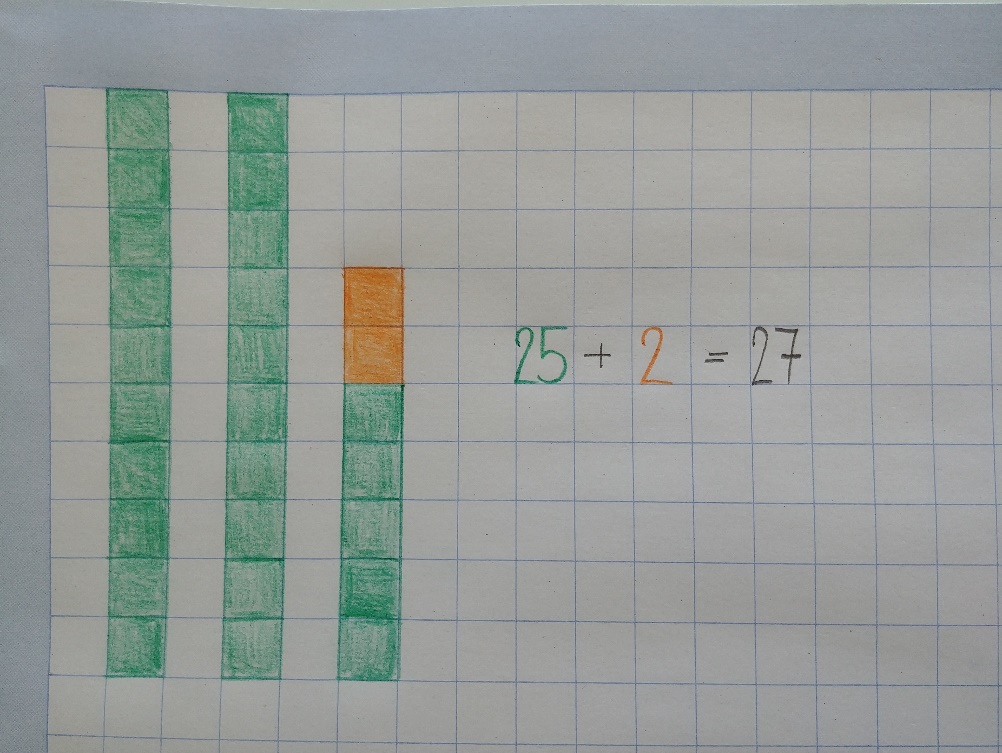 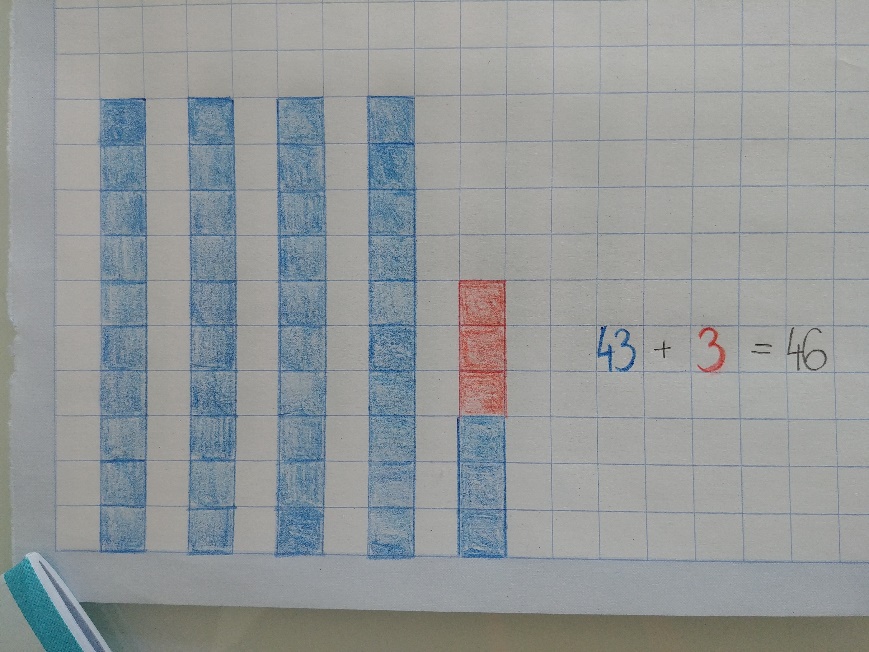 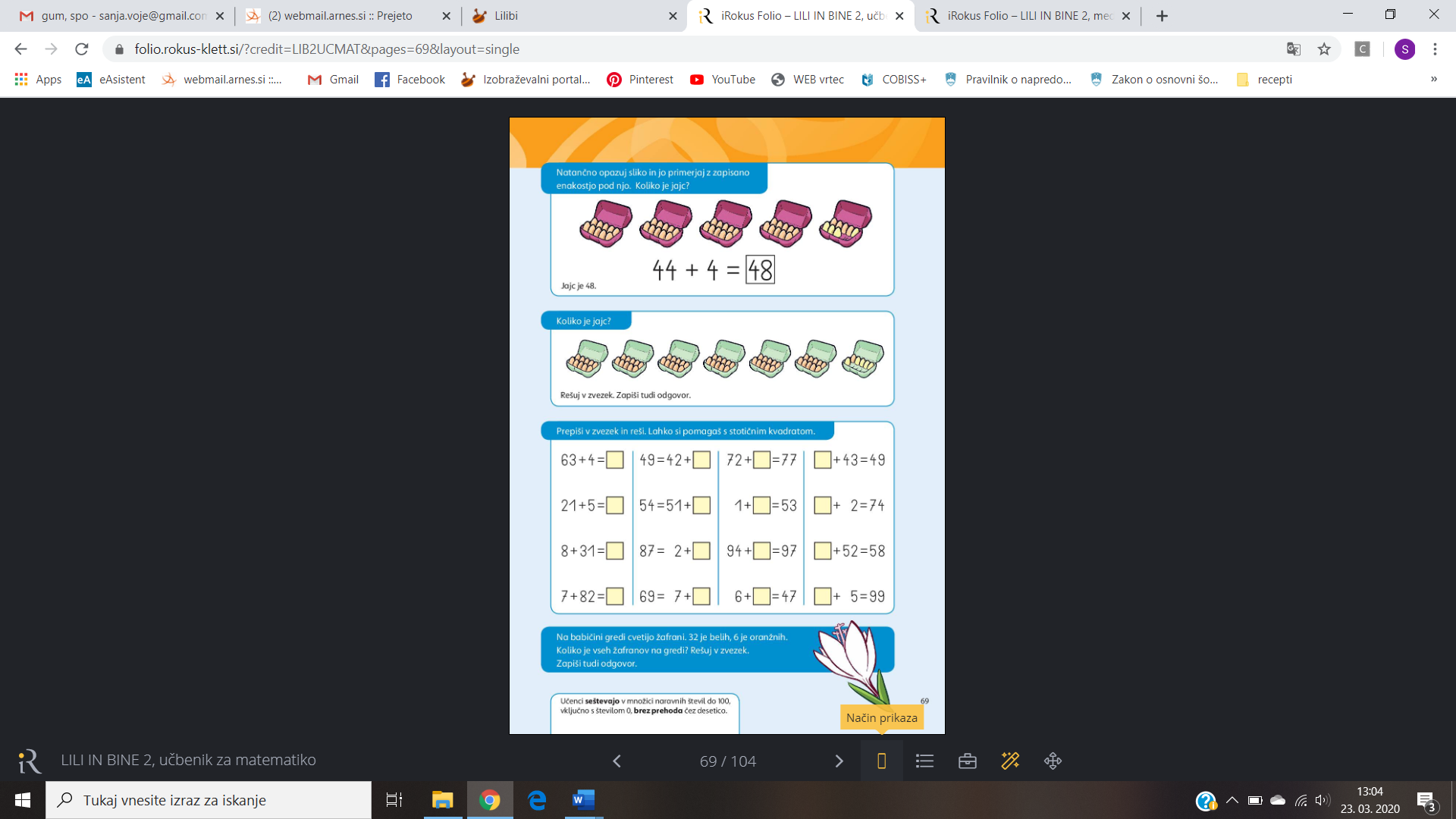 V samostojnem delovnem zvezku 3. del rešiš naloge 9., 10. in 11. na strani 41. Hitri in vedoželjni naredite še 8. nalogo na strani 40. V zvezek napišite naslov VAJA ter datum. Besedilne naloge prepišite v zvezek in jih rešite.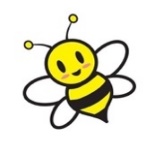 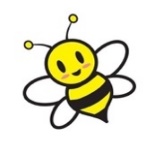 LILIBI.SI: Portal Lilibi.si ponuja tudi spletne vaje prištevanja enic. Do njih dostopate tako, da obiščete to spletno stran, kliknete na zavihke: ŠOLSKA ULICA  MATEMATIKA  RAČUNAM DO 100  SEŠTEVAM  PRIŠTEVAM ENICE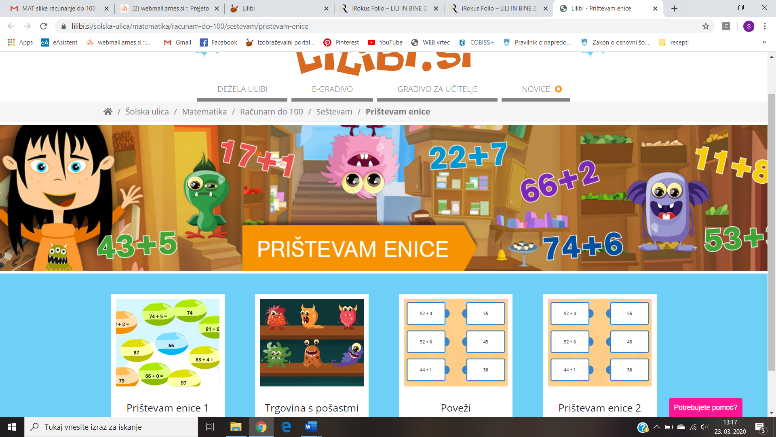 